Holder of the document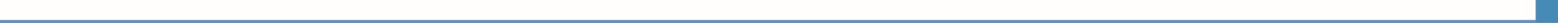 Holder of the documentHolder of the document	1	SURNAME(S) *	2	FIRST NAME(S) *	3	ADDRESSReplace with textReplace with textReplace with textReplace with textReplace with text	4	DATE OF BIRTH	5	NATIONALITYReplace with textReplace with textReplace with text	Replace with textReplace with textReplace with textReplace with textIssuing organisationIssuing organisationIssuing organisation	6	NAME OF THE ORGANISATION *	7	DOCUMENT 	NUMBER *	8	ISSUING DATE *Replace with textReplace with textSending partnerSending partnerSending partner	9	NAME, TYPE AND ADDRESS *	9	NAME, TYPE AND ADDRESS *	10	STAMP AND/OR SIGNATUREReplace with textReplace with textReplace with textReplace with text	11	SURNAME(S) AND FIRST NAME(S) OF REFERENCE PERSON/MENTOR	11	SURNAME(S) AND FIRST NAME(S) OF REFERENCE PERSON/MENTOR	12	TELEPHONEReplace with textReplace with text	13	TITLE/POSITION	14	E-MAILReplace with textReplace with textHost partnerHost partnerHost partner	15	NAME, TYPE AND ADDRESS *	15	NAME, TYPE AND ADDRESS *	16	STAMP AND/OR SIGNATUREReplace with textReplace with textReplace with textReplace with textReplace with textReplace with textReplace with textReplace with text	17	SURNAME(S) AND FIRST NAME(S) OF REFERENCE PERSON/MENTOR	17	SURNAME(S) AND FIRST NAME(S) OF REFERENCE PERSON/MENTOR	18	TELEPHONEReplace with textReplace with text	19	TITLE/POSITION	20	E-MAILReplace with textReplace with text* Headings marked with an asterisk are mandatory.* Headings marked with an asterisk are mandatory.* Headings marked with an asterisk are mandatory.Description of the Europass Mobility experienceDescription of the Europass Mobility experienceDescription of the Europass Mobility experienceDescription of the Europass Mobility experienceDescription of the Europass Mobility experienceDescription of the Europass Mobility experience	21	OBJECTIVE OF THE EUROPASS MOBILITY EXPERIENCE *	21	OBJECTIVE OF THE EUROPASS MOBILITY EXPERIENCE *	21	OBJECTIVE OF THE EUROPASS MOBILITY EXPERIENCE *	21	OBJECTIVE OF THE EUROPASS MOBILITY EXPERIENCE *	21	OBJECTIVE OF THE EUROPASS MOBILITY EXPERIENCE *	21	OBJECTIVE OF THE EUROPASS MOBILITY EXPERIENCE *Replace with textReplace with textReplace with textReplace with textReplace with textReplace with text	22	INITIATIVE DURING WHICH THE EUROPASS MOBILITY EXPERIENCE IS COMPLETED	22	INITIATIVE DURING WHICH THE EUROPASS MOBILITY EXPERIENCE IS COMPLETED	22	INITIATIVE DURING WHICH THE EUROPASS MOBILITY EXPERIENCE IS COMPLETED	22	INITIATIVE DURING WHICH THE EUROPASS MOBILITY EXPERIENCE IS COMPLETED	22	INITIATIVE DURING WHICH THE EUROPASS MOBILITY EXPERIENCE IS COMPLETED	22	INITIATIVE DURING WHICH THE EUROPASS MOBILITY EXPERIENCE IS COMPLETEDReplace with textReplace with textReplace with textReplace with textReplace with textReplace with text	23	QUALIFICATION (CERTIFICATE, DIPLOMA OR DEGREE) TO WHICH THE EDUCATION OR TRAINING LEADS	23	QUALIFICATION (CERTIFICATE, DIPLOMA OR DEGREE) TO WHICH THE EDUCATION OR TRAINING LEADS	23	QUALIFICATION (CERTIFICATE, DIPLOMA OR DEGREE) TO WHICH THE EDUCATION OR TRAINING LEADS	23	QUALIFICATION (CERTIFICATE, DIPLOMA OR DEGREE) TO WHICH THE EDUCATION OR TRAINING LEADS	23	QUALIFICATION (CERTIFICATE, DIPLOMA OR DEGREE) TO WHICH THE EDUCATION OR TRAINING LEADS	23	QUALIFICATION (CERTIFICATE, DIPLOMA OR DEGREE) TO WHICH THE EDUCATION OR TRAINING LEADSReplace with textReplace with textReplace with textReplace with textReplace with textReplace with text	24	COMMUNITY OR MOBILITY PROGRAMME INVOLVED	24	COMMUNITY OR MOBILITY PROGRAMME INVOLVED	24	COMMUNITY OR MOBILITY PROGRAMME INVOLVED	24	COMMUNITY OR MOBILITY PROGRAMME INVOLVED	24	COMMUNITY OR MOBILITY PROGRAMME INVOLVED	24	COMMUNITY OR MOBILITY PROGRAMME INVOLVEDReplace with textReplace with textReplace with textReplace with textReplace with textReplace with text		DURATION OF THE EUROPASS MOBILITY EXPERIENCE		DURATION OF THE EUROPASS MOBILITY EXPERIENCE		DURATION OF THE EUROPASS MOBILITY EXPERIENCE		DURATION OF THE EUROPASS MOBILITY EXPERIENCE		DURATION OF THE EUROPASS MOBILITY EXPERIENCE		DURATION OF THE EUROPASS MOBILITY EXPERIENCE	25	FROM *	26	TO *Skills acquired during the Europass Mobility experienceSkills acquired during the Europass Mobility experienceSkills acquired during the Europass Mobility experienceSkills acquired during the Europass Mobility experienceSkills acquired during the Europass Mobility experienceSkills acquired during the Europass Mobility experience	27A	ACTIVITIES/TASKS CARRIED OUT *	27A	ACTIVITIES/TASKS CARRIED OUT *	27A	ACTIVITIES/TASKS CARRIED OUT *	27A	ACTIVITIES/TASKS CARRIED OUT *	27A	ACTIVITIES/TASKS CARRIED OUT *	27A	ACTIVITIES/TASKS CARRIED OUT *Replace with text.Replace with text.Replace with text.Replace with text.Replace with text.Replace with text.	28A	JOB-RELATED SKILLS 	28A	JOB-RELATED SKILLS 	28A	JOB-RELATED SKILLS 	28A	JOB-RELATED SKILLS 	28A	JOB-RELATED SKILLS 	28A	JOB-RELATED SKILLS Replace with textReplace with textReplace with textReplace with textReplace with textReplace with text	29A	LANGUAGE SKILLS (if not included under 'Job-related skills’)	29A	LANGUAGE SKILLS (if not included under 'Job-related skills’)	29A	LANGUAGE SKILLS (if not included under 'Job-related skills’)	29A	LANGUAGE SKILLS (if not included under 'Job-related skills’)	29A	LANGUAGE SKILLS (if not included under 'Job-related skills’)	29A	LANGUAGE SKILLS (if not included under 'Job-related skills’)Replace with textReplace with textReplace with textReplace with textReplace with textReplace with text	30A	COMPUTER SKILLS (if not included under 'Job-related skills’)	30A	COMPUTER SKILLS (if not included under 'Job-related skills’)	30A	COMPUTER SKILLS (if not included under 'Job-related skills’)	30A	COMPUTER SKILLS (if not included under 'Job-related skills’)	30A	COMPUTER SKILLS (if not included under 'Job-related skills’)	30A	COMPUTER SKILLS (if not included under 'Job-related skills’)Replace with textReplace with textReplace with textReplace with textReplace with textReplace with text	31A	ORGANISATIONAL / MANAGERIAL SKILLS (if not included under 'Job-related skills’)	31A	ORGANISATIONAL / MANAGERIAL SKILLS (if not included under 'Job-related skills’)	31A	ORGANISATIONAL / MANAGERIAL SKILLS (if not included under 'Job-related skills’)	31A	ORGANISATIONAL / MANAGERIAL SKILLS (if not included under 'Job-related skills’)	31A	ORGANISATIONAL / MANAGERIAL SKILLS (if not included under 'Job-related skills’)	31A	ORGANISATIONAL / MANAGERIAL SKILLS (if not included under 'Job-related skills’)Replace with textReplace with textReplace with textReplace with textReplace with textReplace with text	32A	COMMUNICATION SKILLS (if not included under 'Job-related skills’)	32A	COMMUNICATION SKILLS (if not included under 'Job-related skills’)	32A	COMMUNICATION SKILLS (if not included under 'Job-related skills’)	32A	COMMUNICATION SKILLS (if not included under 'Job-related skills’)	32A	COMMUNICATION SKILLS (if not included under 'Job-related skills’)	32A	COMMUNICATION SKILLS (if not included under 'Job-related skills’)Replace with textReplace with textReplace with textReplace with textReplace with textReplace with text	33A	OTHER SKILLS	33A	OTHER SKILLS	33A	OTHER SKILLS	33A	OTHER SKILLS	33A	OTHER SKILLS	33A	OTHER SKILLSReplace with textReplace with textReplace with textReplace with textReplace with textReplace with text	34A	DATE *			34A	DATE *			35A	SIGNATURE OF THE REFERENCE 
		PERSON/MENTOR	35A	SIGNATURE OF THE REFERENCE 
		PERSON/MENTOR	35A	SIGNATURE OF THE REFERENCE 
		PERSON/MENTOR	36A	SIGNATURE OF THE HOLDER* Headings marked with an asterisk are mandatory.* Headings marked with an asterisk are mandatory.* Headings marked with an asterisk are mandatory.* Headings marked with an asterisk are mandatory.* Headings marked with an asterisk are mandatory.* Headings marked with an asterisk are mandatory.Record of courses completed and individual grades / marks / credits obtainedRecord of courses completed and individual grades / marks / credits obtainedRecord of courses completed and individual grades / marks / credits obtained	27B	STUDENT MATRICULATION NUMBER *Replace with textReplace with textAdd or remove lines if requiredAdd or remove lines if requiredAdd or remove lines if required	34B	ESSAY/REPORT/DISSERTATION	34B	ESSAY/REPORT/DISSERTATION	34B	ESSAY/REPORT/DISSERTATIONReplace with textReplace with textReplace with text	35B	CERTIFICATE/DIPLOMA/DEGREE AWARDED, if any	35B	CERTIFICATE/DIPLOMA/DEGREE AWARDED, if any	35B	CERTIFICATE/DIPLOMA/DEGREE AWARDED, if anyReplace with textReplace with textReplace with text	36B	SURNAME(S) AND FIRST NAME(S) OF MENTOR/ADMINISTRATION OFFICER	36B	SURNAME(S) AND FIRST NAME(S) OF MENTOR/ADMINISTRATION OFFICER	37B	SIGNATURE OF THE HOLDERReplace with textReplace with text	38B	DATE OF VALIDATION *	38B	DATE OF VALIDATION *	39B	NAME, ADDRESS AND STATUS OF THE INSTITUTION *	39B	NAME, ADDRESS AND STATUS OF THE INSTITUTION *	40B	STAMP OR SEALReplace with textReplace with textReplace with textReplace with textReplace with textReplace with textReplace with textReplace with text* Headings marked with an asterisk are mandatory.* Headings marked with an asterisk are mandatory.* Headings marked with an asterisk are mandatory.